 	25 ноября в МБДОУ Детский сад №28 было организовано музыкально-спортивное развлечение для наших мам " А НУ-КА МАМА! "
Дети вместе с мамами весело играли, проходили ловко эстафеты. Дети отгадывали загадки и с удовольствием поучаствовали в конкурсах. Продемонстрировали мамы, какие они хозяйки в конкурсе ,, Веникобол” – вениками прокатывали воздушные шары через препятствия.
Дорогие мамы! Спасибо за ваше доброе сердце, за желание побыть рядом с детьми, подарить им душевное тепло. Нам очень приятно было видеть ваши нежные улыбки, счастливые глаза детей.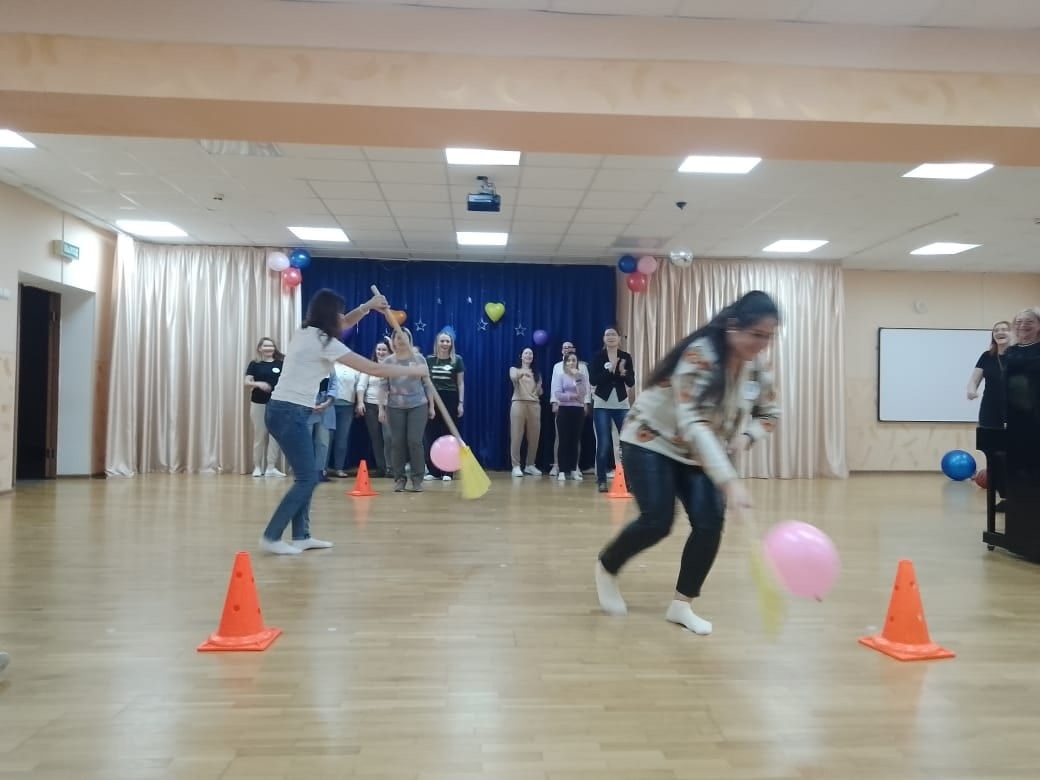 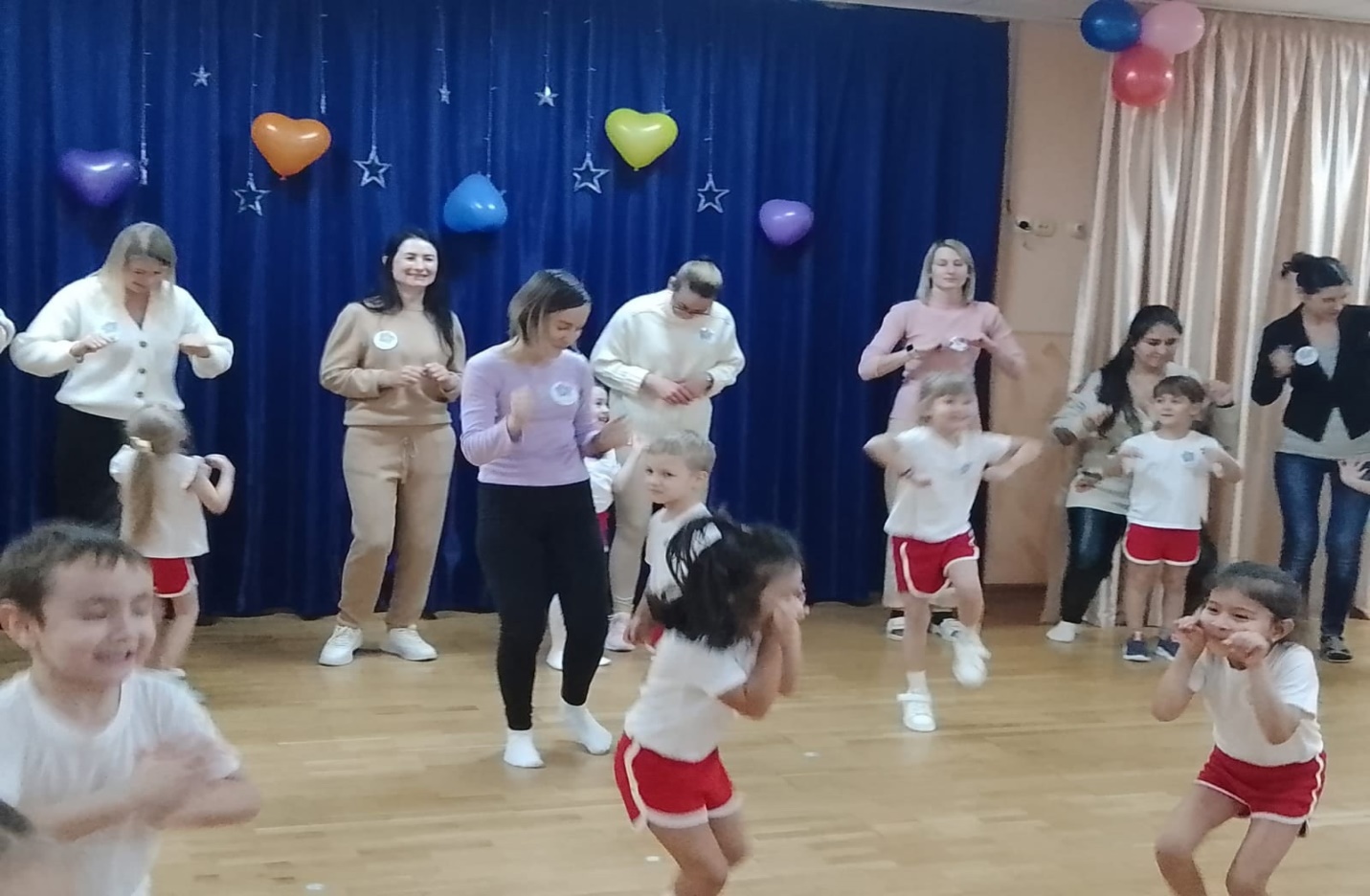 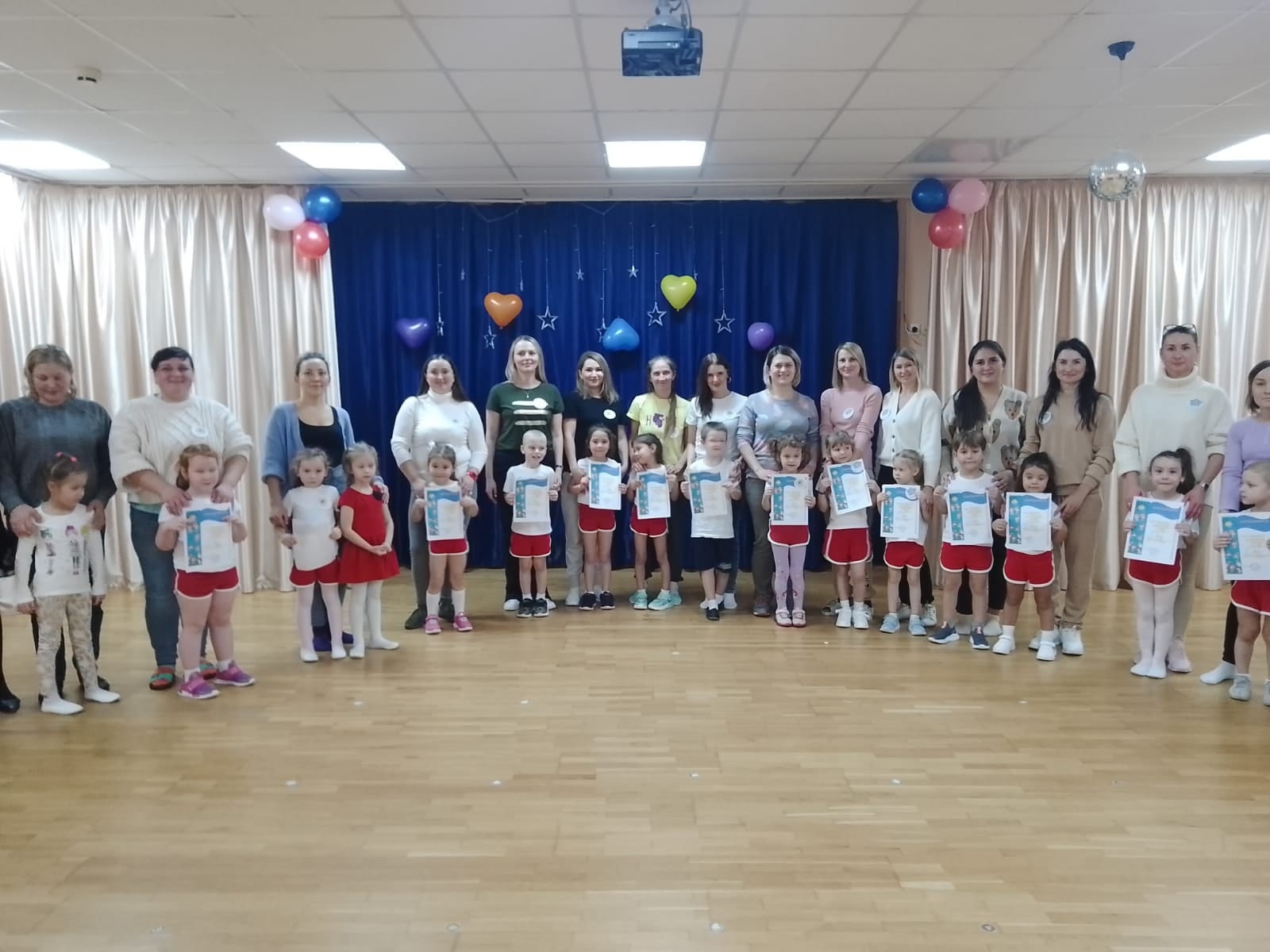 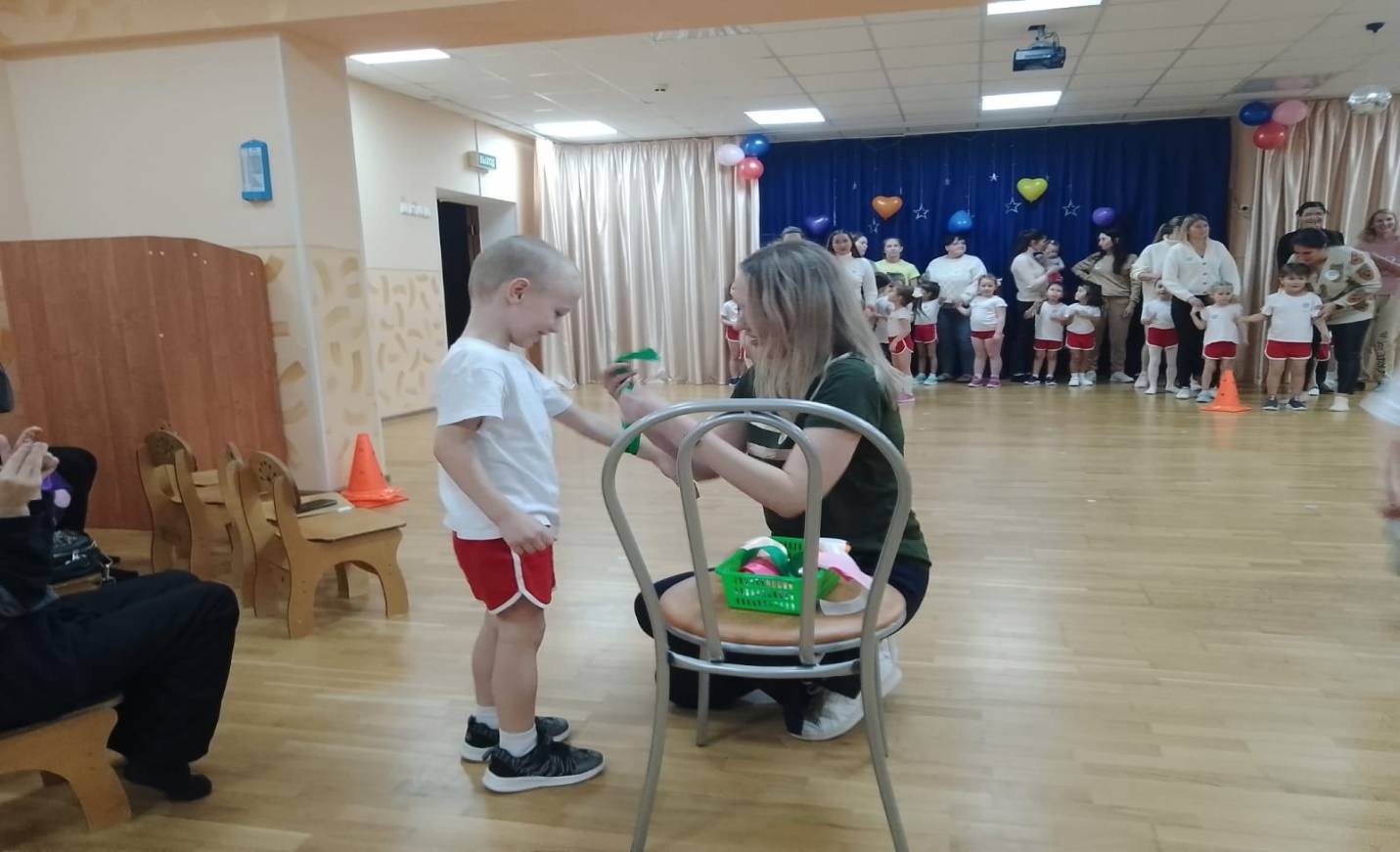 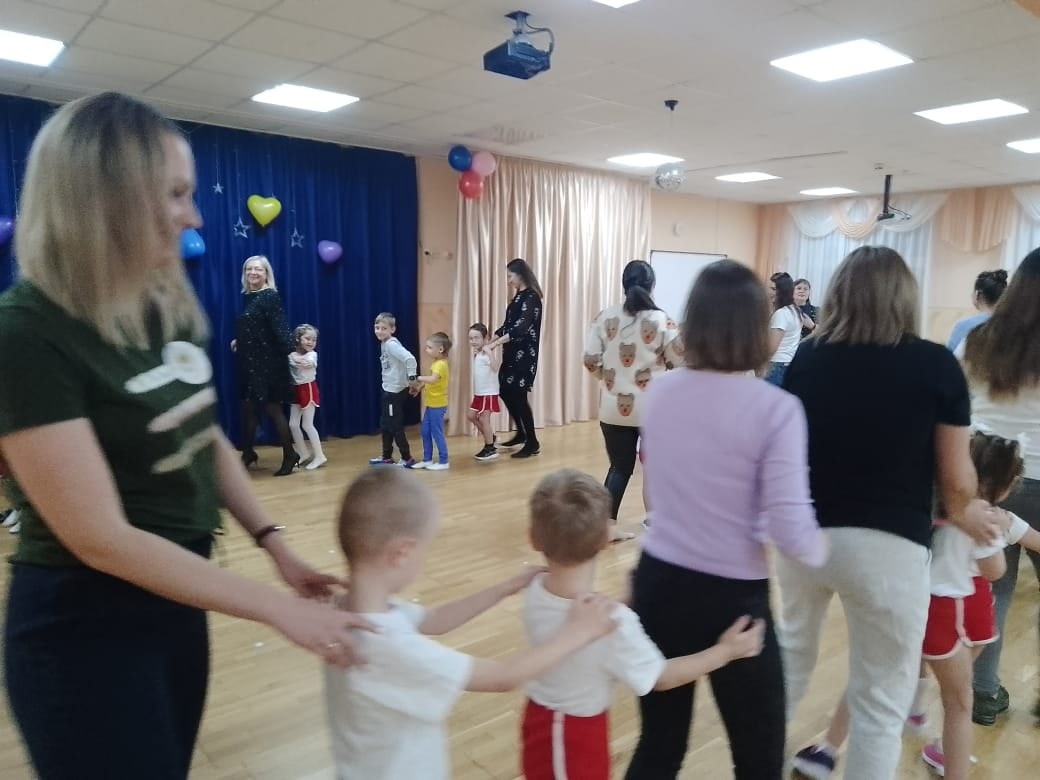 